Publicado en Barcelona el 18/10/2018 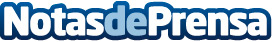 Los precios del mercado eléctrico continúan disminuyendoLa semana ha estado marcada por el anuncio de Alcoa sobre el cierre de dos de sus plantas de producción de aluminio por el alto coste de la electricidad. Por otra parte, los precios del CO2  y de los combustibles están disminuyendo. Según AleaSoft, esta disminución de los combustibles y del CO2, una menor demanda eléctrica y la publicación del Real Decreto-Ley 15/2018 son las causas por las que el precio de la electricidad en el mercado español también ha disminuidoDatos de contacto:Alejandro DelgadoNota de prensa publicada en: https://www.notasdeprensa.es/los-precios-del-mercado-electrico-continuan_1 Categorias: Nacional Sector Energético http://www.notasdeprensa.es